ГОСУДАРСТВЕННОЕ БЮДЖЕТНОЕ УЧРЕЖДЕНИЕ ЗДРАВООХРАНЕНИЯ СТАВРОПОЛЬСКОГО КРАЯ «ГОРОДСКАЯ КЛИНИЧЕСКАЯ БОЛЬНИЦА № 2» ГОРОДА СТАВРОПОЛЯ ОСНОВНЫЕ СВЕДЕНИЯ О МЕДИЦИНСКОЙ ОРГАНИЗАЦИИПолное официальное наименование Учреждения:ГОСУДАРСТВЕННОЕ БЮДЖЕТНОЕ УЧРЕЖДЕНИЕ ЗДРАВООХРАНЕНИЯ СТАВРОПОЛЬСКОГО КРАЯ «ГОРОДСКАЯ КЛИНИЧЕСКАЯ БОЛЬНИЦА № 2» ГОРОДА СТАВРОПОЛЯСокращенное наименование: ГБУЗ СК «ГКБ № 2» г. СтаврополяИНН 2633001686   КПП 263601001ОГРН 1022601973030  ОКПО 05354625Юридический/фактический адрес:  Тел. приемной главного врача 8(8652) 71-48-37, факс приемной главного врача 8(8652) 71-48-43 Официальный сайт ГБУЗ СК«ГКБ № 2» г. Ставрополя: 2gkb.ruЭлектронная почта: stavgkb@mail.ru Схема проезда: Транспорт, проходящий через остановку «Городская больница №2» Маршрутное такси: 9м, 55, 59Главный врач Костровская Марина Владимировна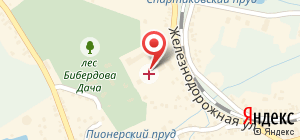 улица Балакирева, дом 5, город Ставрополь, Ставропольский край, Российская Федерация, 355018.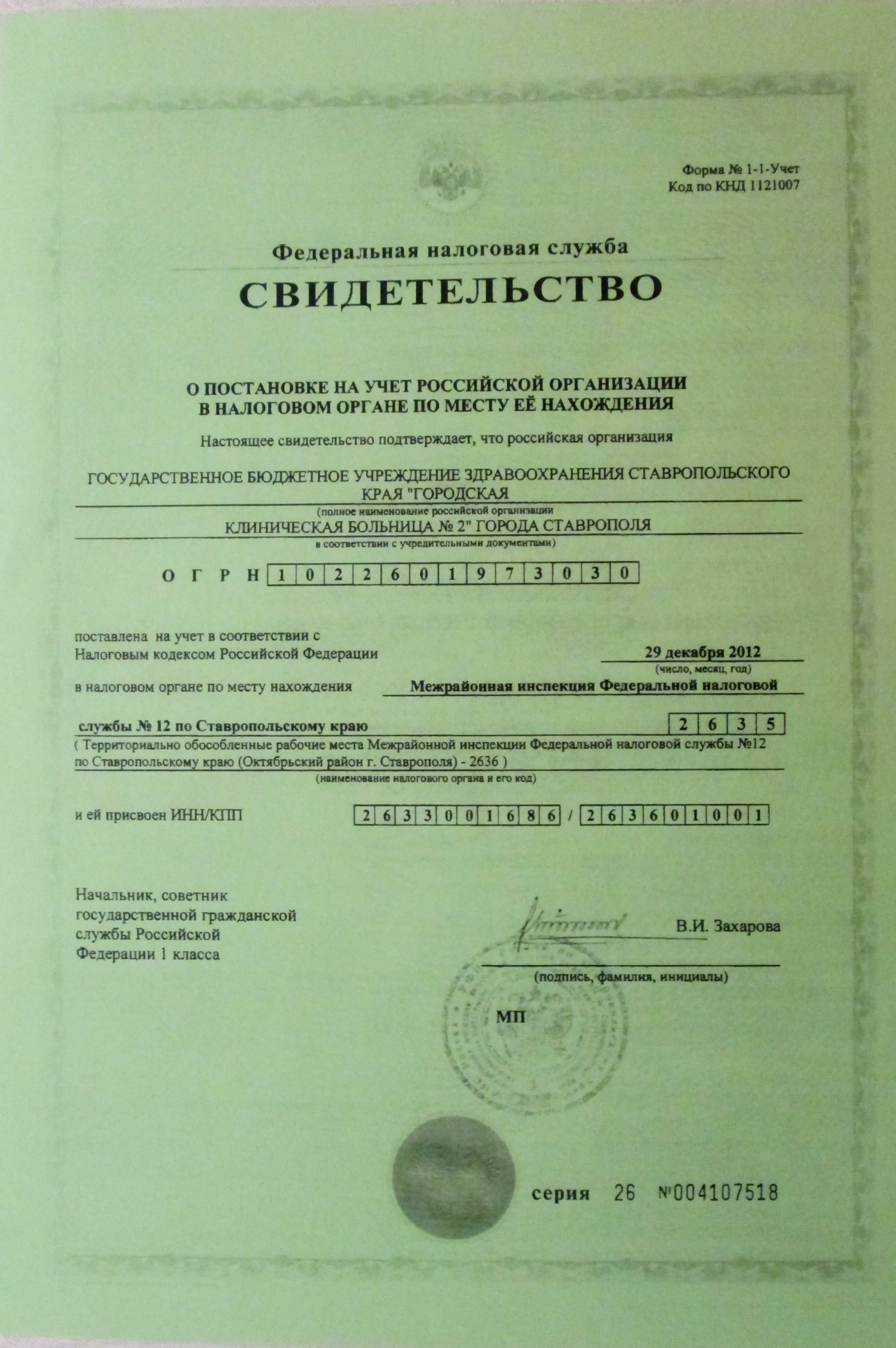 Дата государственной регистрации:29 декабря  2012г